СОБРАНИЕ ПРЕДСТАВИТЕЛЕЙ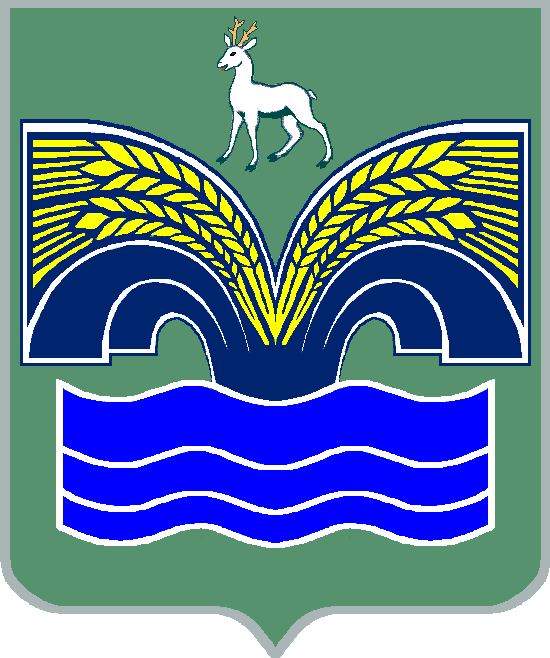 СЕЛЬСКОГО ПОСЕЛЕНИЯ ХИЛКОВОМУНИЦИПАЛЬНОГО РАЙОНА КРАСНОЯРСКИЙСАМАРСКОЙ ОБЛАСТИТРЕТЬЕГО СОЗЫВАРЕШЕНИЕ от 31 мая 2018 года № 18О признании утратившим силу решения Собрания представителей сельского поселения Хилково муниципального района Красноярский Самарской области от 17.12.2010 № 12 «Об утверждение порядка сбора отходов, предусматривающего разделение их на виды (пищевые отходы, текстиль, бумага) на территории сельского поселения Хилково муниципального района Красноярский»В связи с изменением действующего законодательства, регулирующего деятельность в области обращения с отходами, руководствуясь пунктом 18 части 1 статьи 14 Федерального закона от 06.10.2003 № 131-ФЗ «Об общих принципах организации местного самоуправления в Российской Федерации», Федеральным законом от 24.06.1998 № 89-ФЗ «Об отходах производства и потребления», подпунктом 20 пункта 1 статьи 7 Устава сельского поселения Хилково муниципального района Красноярский Самарской области, Собрание представителей сельского поселения Хилково муниципального района Красноярский Самарской области РЕШИЛО:1. Признать утратившим силу решение Собрания представителей сельского поселения Хилково муниципального района Красноярский Самарской области от 17.12.2010 № 12 «Об утверждение порядка сбора отходов, предусматривающего разделение их на виды (пищевые отходы, текстиль, бумага) на территории сельского поселения Хилково муниципального района Красноярский».2. Опубликовать настоящее решение в газете «Красноярский вестник».3. Настоящее решение вступает в силу со дня его официального опубликования. Председатель Собрания представителей сельского поселения Хилково муниципального района Красноярский Самарской области _______________ Х. АхметовГлава сельского поселения Хилковомуниципального районаКрасноярский Самарской области_____________ О.Ю. Долгов